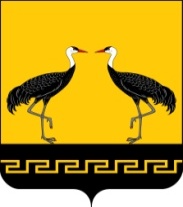    СОВЕТ ДЕПУТАТОВМУНИЦИПАЛЬНОГО ОБРАЗОВАНИЯ  «ПОДЛОПАТИНСКОЕ» Мухоршибирского района Республики Бурятия (сельское поселение) ____________________________________________________РЕШЕНИЕ«14» декабря 2020 г.                                                                    № ___43___с. ПодлопаткиОб установлении размера платы за пользование жилым помещением (наем)В соответствии с Жилищным кодексом Российской Федерации, статьей 21 Устава муниципального образования сельское поселение «Подлопатинское», Совет депутатов муниципального образования сельского поселения «Подлопатинское»  решил:1. Установить размер платы за пользование жилым помещением (наем) для нанимателей жилых помещений по договорам социального найма и договорам найма жилых помещений муниципального жилищного фонда согласно приложению 1 к настоящему решению.2. Установить значения коэффициентов, характеризующих качество жилого помещения, согласно приложению 2 к настоящему решению.6.  Обнародовать настоящее решение путем размещения на информационном стенде администрации сельского поселения и разместить на официальном сайте Администрации муниципального образования сельского поселения «Подлопатинское».7. Настоящее решение вступает в силу с момента его обнародования.Глава муниципального образованиясельское поселение «Подлопатинское»                           Ю.В. ГетмановПредседатель Совета депутатов           муниципального образованиясельское поселение «Подлопатинское»                           Е.М. ОсееваПриложение 1к Решению Совета депутатов муниципального образования сельского поселения  «Подлопатинское»от __14_ декабрь 2020 г. № ___43__Размер платы за пользование жилым помещением (наем) для нанимателей жилых помещений по договорам социального найма и договорам найма жилых помещений муниципального жилищного фонда1. Базовый размер платы за пользование жилым помещением (наем) для нанимателей жилых помещений по договорам социального найма и договорам найма жилых помещений муниципального жилищного фонда в месяц составляет:- за пользование благоустроенным жилым помещением – 1, 73 руб. с 1 кв. метра общей площади жилого помещения;- за пользование неблагоустроенным жилым помещением – 1, 45 руб. с 1 кв. метра общей площади жилого помещения. 2. Размер платы за наем жилого помещения, предоставленного по договору социального найма или договору найма жилого помещения муниципального жилищного фонда, определяется по формуле: Пн = Нб x К x П, где: Пн - размер платы за наем жилого помещения, предоставленного по договору социального найма или договору найма жилого помещения муниципального жилищного фонда;Нб - базовый размер платы за наем жилого помещения;К - коэффициент, характеризующий качество и благоустройство жилого помещения, месторасположение дома;П - общая (жилая) площадь жилого помещения, предоставленного по договору социального найма или договору найма жилого помещения муниципального жилищного фонда (кв. м).3. Значение К для жилого помещения рассчитывается как средневзвешенное значение показателей по отдельным параметрам по формуле: К = (К1 + К2 + К3) / 3, где: К - коэффициент, характеризующий качество и благоустройство жилого помещения, месторасположение дома;К1 - коэффициент, характеризующий качество жилого помещения;К2 - коэффициент, характеризующий благоустройство жилого помещения;К3 - коэффициент, характеризующий месторасположение жилого помещения.Коэффициент К1, характеризующий качество жилого помещения, определяется согласно таблице 1 приложения 2 к настоящему решению.Коэффициент К2, характеризующий благоустройство жилого помещения, определяется согласно таблице 2 приложения 2 к настоящему решению.Коэффициент К3, характеризующий месторасположение дома, определяется согласно таблице 3 приложения 2 к настоящему решению.4. Плата за наем жилого помещения не взимается с граждан, проживающих в жилых помещениях, признанных в установленном порядке непригодными для проживания, а также в жилых помещениях, расположенных в домах, признанных аварийными и подлежащими сносу или реконструкции.Приложение 2к Решению Совета депутатов муниципального образования сельского поселения  «Подлопатинское»от _14__ декабря 2020 г. №____43_Таблица 1Значения коэффициента, характеризующего качество жилого помещения К1Таблица 2Значения коэффициента, характеризующего благоустройство жилого помещения К2Таблица 3Значения коэффициента, характеризующего месторасположение жилого помещения К3NСрок эксплуатации жилого помещенияЗначение К11До 10 лет1,12От 11 до 50 лет1,03Свыше 50 лет0,8NСтепень благоустройства жилого помещенияЗначение К21Благоустроенные жилые помещения 1,12Неблагоустроенные жилые помещения1,0№№ п/пМесторасположение жилого домаЗначение К31.Село Подлопатки 1,002. Улус Усть-Алташа0,90